Graduate Assessment Test 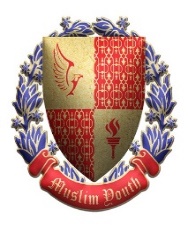 Department of Civil EngineeringMuslim Youth University IslamabadTime: 120 min									Marks: 100Instructions (Please read the instruction carefully)Attempt all Questions, each question carries equal marksOnly label single correct MCQ option, multiple labeling will be graded zeroAny kind of writing on the answer sheet (other than labeling the choices will disqualify the studentNo negative marking Student may be provided the sheet for rough work on demandScientific calculator, mobiles, laptops and any type of electronic gadgets are prohibited in the premises of the examination hallAny material relevant to/helpful/suspicious, w.r.t the paper, found during examination in the custody of the candidate will automatically lead to the disqualificationThe paper contains objective (80-MCQs) and 20 subjective questions, both are mandatory20 MCQs each from Structure, Geotech., Transportation & Water Recourses areas and 20 subjective questions from all above areasMCQsQ.1The branch of Engineering, which deals with fluid at rest or in motion is called;A = Hydraulics         B = Fluid Mechanics         C = Applied Mechanics       D = KinematicsQ.2Lines joining points of equal stress are known as; A = Isohyets     B = Isobar       C = Isotherm         D = Isostress    Q.3The weight of a vehicle effects                                                                                                     A = Width of lanes   B = Passing sight distance   C = Pavement thickness     D =Extra wideningQ.4As the pH, or alkalinity, of the pore solution decreases, potential for the alkali-silica reaction; A = decreases       B = remains uniform        C = increases          D = none of the aboveSubjectiveQ1. What are different types of Coarse-grained soil according to USCS system?Q2. What do you by a water-cement ratio?Q3. Define flexible pavementQ4. What do you by an Energy line?